Regulamin konkursu fotograficznego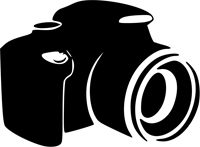 „WODA W OBIEKTYWIE”Konkurs jest adresowany do uczniów klas IV do VIII.Celem konkursu jest zwrócenie uwagi na docenienie wartości i roli wody w naszym życiu oraz potrzebę rozwijania poczucia odpowiedzialności za zachowanie zasobów wodnych na Ziemi.Termin konkursu 1 luty 2021 do 20 marca 2021.Prace należy wysłać drogą mailową na adres paulina.grzesiak@zs1.nowydwomaz.pl wraz z oświadczeniem, że zdjęcie jest własnością osoby zgłaszającej. Nazwa pliku powinna zawierać imię, nazwisko oraz klasę ucznia.Fotografie nadsyłane na konkurs mogą być wykonane dowolnymi technikami, zarówno telefonem, aparatem cyfrowym itp. Format zdjęcia .jpg, natomiast rozdzielczość (jakość) najlepsza na jaką pozwala użyty sprzęt. Organizator zastrzega sobie prawo do wyłączenia z udziału w konkursie prac, jeśli stwierdzi, że praca nie jest własnością osoby zgłaszającej, została pozyskana z internetu (informacje takie zapisane są we właściwościach zdjęcia).Każdy z uczestników może przedstawić do udziału w konkursie nie więcej niż 1 prace.Podczas oceniania prac organizator będzie brał pod uwagę: oryginalność oraz wpisanie w tematykę tegorocznego Dnia Wody, kreatywność, jakość, walory artystyczne fotografii zgłaszanych do konkursu. Przy ocenianiu prac będzie uczestniczył zawodowy fotograf.Nagrody za  trzy pierwsze miejsca: dyplom + nagroda, dodatkowa ocena celująca z przedmiotu przyrodniczego oraz dodatkowe punkty z zachowania. Wyniki zostaną ogłoszone na facebooku szkoły.Paulina Grzesiak